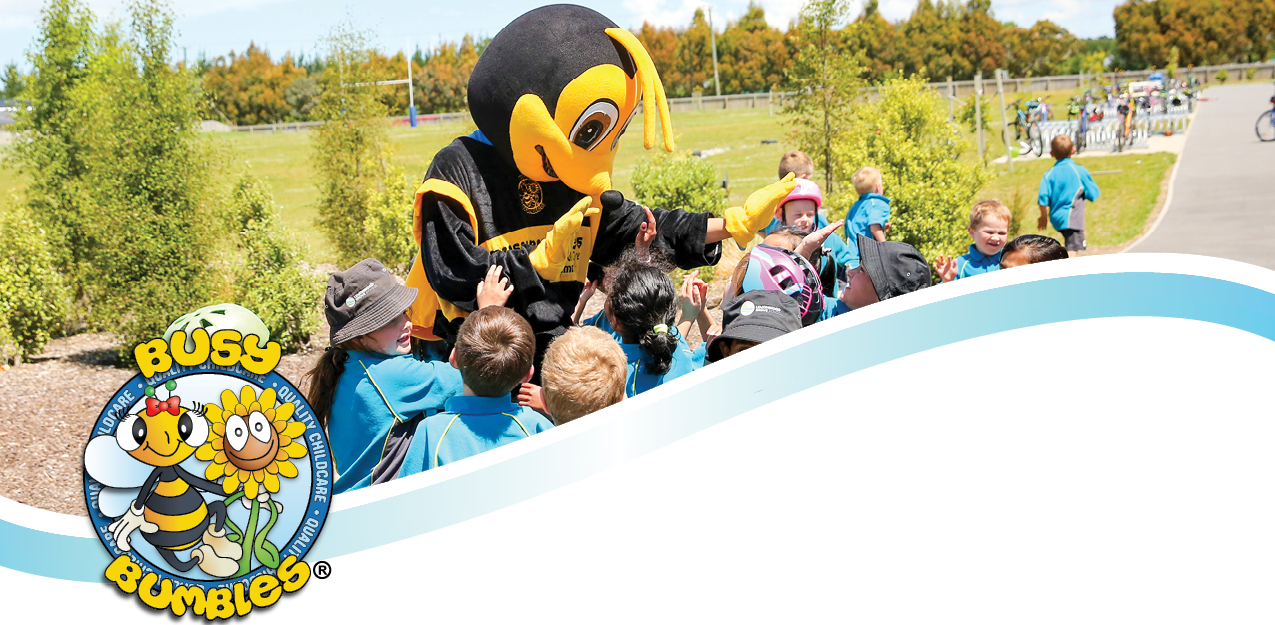 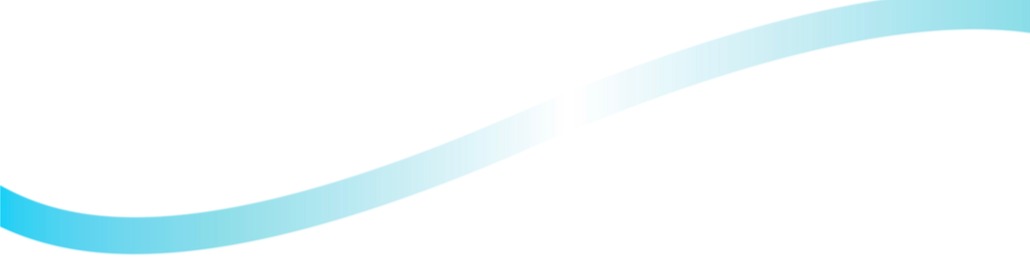 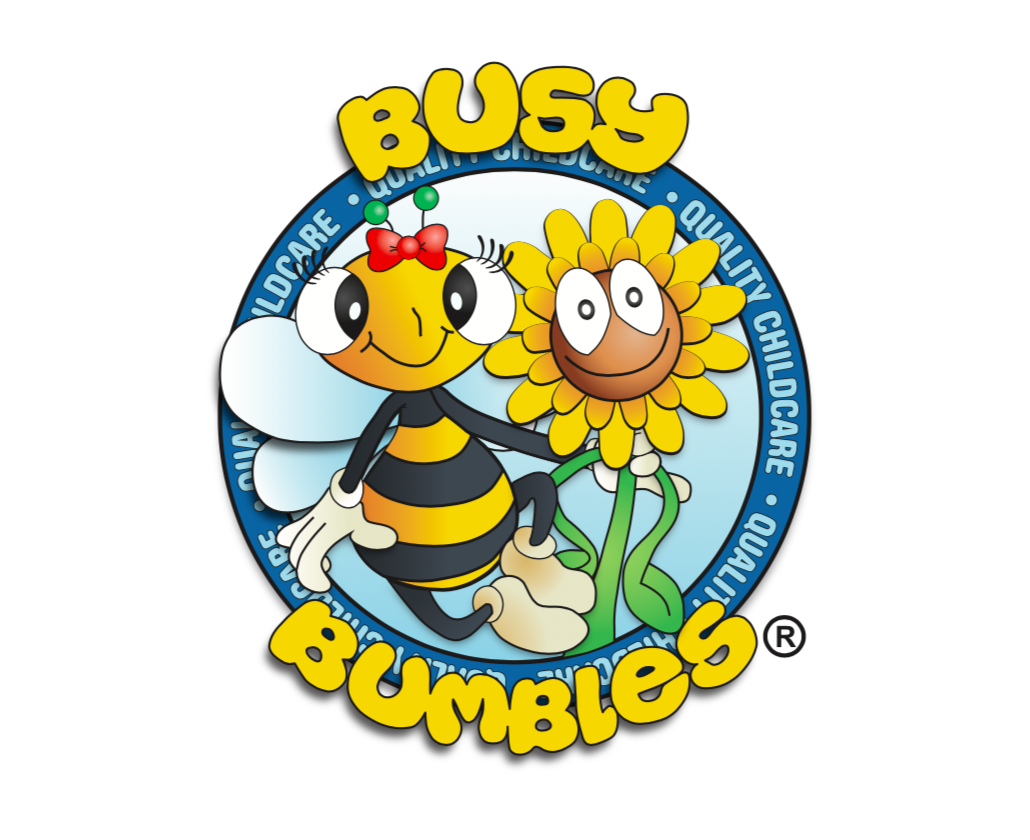 DESIGN, DISCOVER, MAKE, MOVE, PLAYDATEWEEKTHEMETHEMECRAFT08/02/221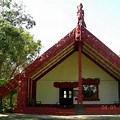 WaitangiPatting banglesDesign a flagMāori cup coasters Cloak Collaboration14/02/222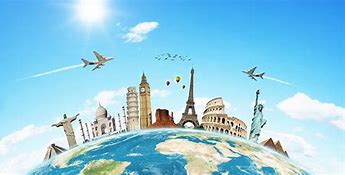 Around The World!Australian Dot PaintingEiffel Tower Straw ArtHenna HandprintsRainbow paper fortune cookies21/02/223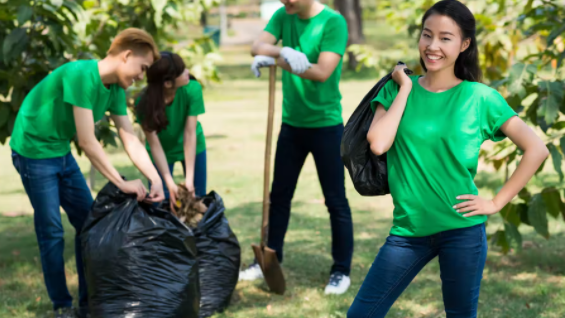 Doing good! Rubbish CollectionWashing Vans Mystery Notes for Teachers Donation bags of toys Homemade vouchers28/02/224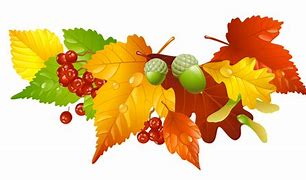 Autumn Adventure3D HedgehogsScavenger HuntHandprint Acorns Leaf maskLeaf Sensory bag 07/03/225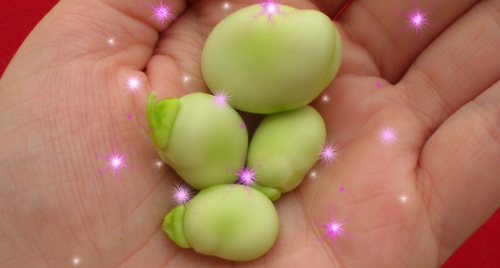 Fairytale FantasiesGingerbread menFire breathing dragonsPaper Plate SwanGrow your own magic beans! 14/03/226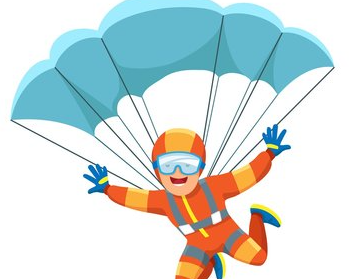 Up in the Air we go! Design your own paper plane + race! Save the egg Parachute activityRocket wand craft Plastic bag kites 21/03/227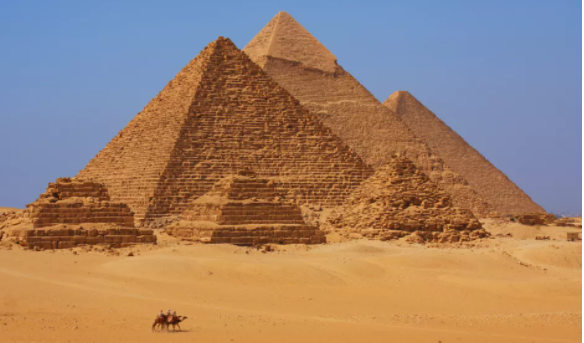 Egyptian EraClothes pin camelsCartouche Egyptian musical statuesPaper cup pyramid challenge 28/03/228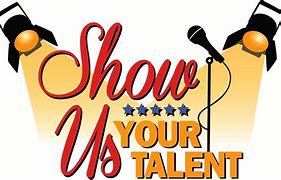 BB's got talent!Magic trick seminar Dancing SingingShow time!04/04/229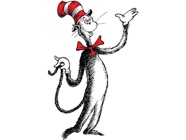 Dr SeussTruffle Tree Treats Thing 1 and 2 bookmark Cat in the Hat Lorax picture 11/04/2210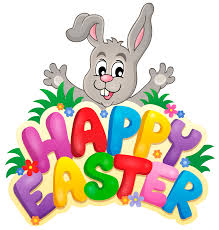 Easter Egg-stravaganzaEgg HuntEaster bunny baskets No sew sock bunnies 